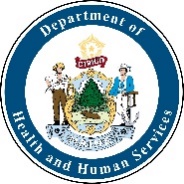 Nombre: Nombre: Fecha de nacimiento:  Fecha de nacimiento:  Edad:  Edad:  Idioma preferido:Idioma preferido:Idioma preferido:Idioma preferido:¿Tiene un seguro de salud?  Sí      NoSi Sí:     Público    Privado  	¿Tiene un seguro de salud?  Sí      NoSi Sí:     Público    Privado  	Género:  Masculino  Femenino  No binario/XTransgénero Prefiere no revelar  Otro ________________Género:  Masculino  Femenino  No binario/XTransgénero Prefiere no revelar  Otro ________________Género:  Masculino  Femenino  No binario/XTransgénero Prefiere no revelar  Otro ________________Género:  Masculino  Femenino  No binario/XTransgénero Prefiere no revelar  Otro ________________Género:  Masculino  Femenino  No binario/XTransgénero Prefiere no revelar  Otro ________________Género:  Masculino  Femenino  No binario/XTransgénero Prefiere no revelar  Otro ________________Género:  Masculino  Femenino  No binario/XTransgénero Prefiere no revelar  Otro ________________Género:  Masculino  Femenino  No binario/XTransgénero Prefiere no revelar  Otro ________________Raza:Indio americano o nativo de AlaskaAsiático  Nativo de Hawái o de otras islas del Pacífico Raza:Indio americano o nativo de AlaskaAsiático  Nativo de Hawái o de otras islas del Pacífico Raza:Indio americano o nativo de AlaskaAsiático  Nativo de Hawái o de otras islas del Pacífico Negro o afroamericanoBlanco Otra razaNegro o afroamericanoBlanco Otra razaEtnicidad:  Hispánico/latino  No hispánico/no latinoEtnicidad:  Hispánico/latino  No hispánico/no latinoEtnicidad:  Hispánico/latino  No hispánico/no latinoEtnicidad:  Hispánico/latino  No hispánico/no latinoEtnicidad:  Hispánico/latino  No hispánico/no latinoDirección:Dirección:Ciudad/Código postal:  Ciudad/Código postal:  Teléfono:  Teléfono:  Teléfono:  Teléfono:  Teléfono:  Teléfono:  Por favor, responda a las siguientes preguntas sobre la persona mencionada anteriormente.Por favor, responda a las siguientes preguntas sobre la persona mencionada anteriormente.Por favor, responda a las siguientes preguntas sobre la persona mencionada anteriormente.Por favor, responda a las siguientes preguntas sobre la persona mencionada anteriormente.Por favor, responda a las siguientes preguntas sobre la persona mencionada anteriormente.Por favor, responda a las siguientes preguntas sobre la persona mencionada anteriormente.SíNo¿Ha recibido alguna vez una dosis de la vacuna COVID-19? En caso afirmativo, se requiere documentación.¿Ha recibido alguna vez una dosis de la vacuna COVID-19? En caso afirmativo, se requiere documentación.¿Ha recibido alguna vez una dosis de la vacuna COVID-19? En caso afirmativo, se requiere documentación.¿Ha recibido alguna vez una dosis de la vacuna COVID-19? En caso afirmativo, se requiere documentación.¿Ha recibido alguna vez una dosis de la vacuna COVID-19? En caso afirmativo, se requiere documentación.¿Ha recibido alguna vez una dosis de la vacuna COVID-19? En caso afirmativo, se requiere documentación.¿Ha tenido, en los últimos 10 días, fiebre, escalofríos, tos, falta de aire, dificultad para respirar, fatiga, dolores musculares o corporales, dolor de cabeza, pérdida nueva del gusto o del olfato, dolor de garganta, congestión o secreción nasal, náuseas, vómitos o diarrea? ¿Ha tenido, en los últimos 10 días, fiebre, escalofríos, tos, falta de aire, dificultad para respirar, fatiga, dolores musculares o corporales, dolor de cabeza, pérdida nueva del gusto o del olfato, dolor de garganta, congestión o secreción nasal, náuseas, vómitos o diarrea? ¿Ha tenido, en los últimos 10 días, fiebre, escalofríos, tos, falta de aire, dificultad para respirar, fatiga, dolores musculares o corporales, dolor de cabeza, pérdida nueva del gusto o del olfato, dolor de garganta, congestión o secreción nasal, náuseas, vómitos o diarrea? ¿Ha tenido, en los últimos 10 días, fiebre, escalofríos, tos, falta de aire, dificultad para respirar, fatiga, dolores musculares o corporales, dolor de cabeza, pérdida nueva del gusto o del olfato, dolor de garganta, congestión o secreción nasal, náuseas, vómitos o diarrea? ¿Ha tenido, en los últimos 10 días, fiebre, escalofríos, tos, falta de aire, dificultad para respirar, fatiga, dolores musculares o corporales, dolor de cabeza, pérdida nueva del gusto o del olfato, dolor de garganta, congestión o secreción nasal, náuseas, vómitos o diarrea? ¿Ha tenido, en los últimos 10 días, fiebre, escalofríos, tos, falta de aire, dificultad para respirar, fatiga, dolores musculares o corporales, dolor de cabeza, pérdida nueva del gusto o del olfato, dolor de garganta, congestión o secreción nasal, náuseas, vómitos o diarrea? ¿Le han aconsejado aislar o poner en cuarentena en este momento?¿Le han aconsejado aislar o poner en cuarentena en este momento?¿Le han aconsejado aislar o poner en cuarentena en este momento?¿Le han aconsejado aislar o poner en cuarentena en este momento?¿Le han aconsejado aislar o poner en cuarentena en este momento?¿Le han aconsejado aislar o poner en cuarentena en este momento?¿Está usted moderada o gravemente inmunodeprimido? ¿Está usted moderada o gravemente inmunodeprimido? ¿Está usted moderada o gravemente inmunodeprimido? ¿Está usted moderada o gravemente inmunodeprimido? ¿Está usted moderada o gravemente inmunodeprimido? ¿Está usted moderada o gravemente inmunodeprimido? ¿Ha tenido alguna vez una reacción alérgica grave (por ejemplo, anafilaxia)? Por ejemplo, una reacción por la que fue tratado con epinefrina o EpiPen, o por la que tuvo que ir al hospital.¿Ha tenido alguna vez una reacción alérgica grave (por ejemplo, anafilaxia)? Por ejemplo, una reacción por la que fue tratado con epinefrina o EpiPen, o por la que tuvo que ir al hospital.¿Ha tenido alguna vez una reacción alérgica grave (por ejemplo, anafilaxia)? Por ejemplo, una reacción por la que fue tratado con epinefrina o EpiPen, o por la que tuvo que ir al hospital.¿Ha tenido alguna vez una reacción alérgica grave (por ejemplo, anafilaxia)? Por ejemplo, una reacción por la que fue tratado con epinefrina o EpiPen, o por la que tuvo que ir al hospital.¿Ha tenido alguna vez una reacción alérgica grave (por ejemplo, anafilaxia)? Por ejemplo, una reacción por la que fue tratado con epinefrina o EpiPen, o por la que tuvo que ir al hospital.¿Ha tenido alguna vez una reacción alérgica grave (por ejemplo, anafilaxia)? Por ejemplo, una reacción por la que fue tratado con epinefrina o EpiPen, o por la que tuvo que ir al hospital.¿Ha tenido alguna vez una reacción alérgica a una vacuna anterior de COVID-19? Por ejemplo, ¿tuvo urticaria, hinchazón o sibilancias en las 4 horas siguientes a la vacunación? ¿Ha tenido alguna vez una reacción alérgica a una vacuna anterior de COVID-19? Por ejemplo, ¿tuvo urticaria, hinchazón o sibilancias en las 4 horas siguientes a la vacunación? ¿Ha tenido alguna vez una reacción alérgica a una vacuna anterior de COVID-19? Por ejemplo, ¿tuvo urticaria, hinchazón o sibilancias en las 4 horas siguientes a la vacunación? ¿Ha tenido alguna vez una reacción alérgica a una vacuna anterior de COVID-19? Por ejemplo, ¿tuvo urticaria, hinchazón o sibilancias en las 4 horas siguientes a la vacunación? ¿Ha tenido alguna vez una reacción alérgica a una vacuna anterior de COVID-19? Por ejemplo, ¿tuvo urticaria, hinchazón o sibilancias en las 4 horas siguientes a la vacunación? ¿Ha tenido alguna vez una reacción alérgica a una vacuna anterior de COVID-19? Por ejemplo, ¿tuvo urticaria, hinchazón o sibilancias en las 4 horas siguientes a la vacunación? ¿Tiene antecedentes de miocarditis o pericarditis?¿Tiene antecedentes de miocarditis o pericarditis?¿Tiene antecedentes de miocarditis o pericarditis?¿Tiene antecedentes de miocarditis o pericarditis?¿Tiene antecedentes de miocarditis o pericarditis?¿Tiene antecedentes de miocarditis o pericarditis?¿Ha recibido terapia de anticuerpos pasivos en los últimos 90 días? ¿Ha recibido terapia de anticuerpos pasivos en los últimos 90 días? ¿Ha recibido terapia de anticuerpos pasivos en los últimos 90 días? ¿Ha recibido terapia de anticuerpos pasivos en los últimos 90 días? ¿Ha recibido terapia de anticuerpos pasivos en los últimos 90 días? ¿Ha recibido terapia de anticuerpos pasivos en los últimos 90 días? PARA LOS RECEPTORES DE LA VACUNA <18 AÑOS DE EDAD, LOS TUTORES DEBEN MARCAR UNA DE LAS SIGUIENTES CASILLAS:	Las vacunas de mi hijo pueden hacerse sin mi presencia.	Las vacunas de mi hijo solo pueden hacerse con mi presencia.PERMISO PARA VACUNARSe me entregó una copia de la Hoja Informativa de Autorización de Uso de Emergencia, que he leído o me han explicado esta hoja informativa, y entiendo los beneficios y riesgos de la vacuna COVID-19. Entiendo que se introducirá un registro de esta vacunación en el Sistema de Información de Inmunización de Maine, ImmPact. Entiendo que se me aconseja permanecer en el sitio hoy durante al menos 15 minutos después de la vacunación. Con mi firma, autorizo la administración de la vacuna COVID-19 a la persona arriba mencionada.X_________________________________________________________Fecha:______________Firma del tutor de la persona a vacunar o Firma del adulto a vacunar X_________________________________________________________Fecha:______________Firma del intérpretePARA LOS RECEPTORES DE LA VACUNA <18 AÑOS DE EDAD, LOS TUTORES DEBEN MARCAR UNA DE LAS SIGUIENTES CASILLAS:	Las vacunas de mi hijo pueden hacerse sin mi presencia.	Las vacunas de mi hijo solo pueden hacerse con mi presencia.PERMISO PARA VACUNARSe me entregó una copia de la Hoja Informativa de Autorización de Uso de Emergencia, que he leído o me han explicado esta hoja informativa, y entiendo los beneficios y riesgos de la vacuna COVID-19. Entiendo que se introducirá un registro de esta vacunación en el Sistema de Información de Inmunización de Maine, ImmPact. Entiendo que se me aconseja permanecer en el sitio hoy durante al menos 15 minutos después de la vacunación. Con mi firma, autorizo la administración de la vacuna COVID-19 a la persona arriba mencionada.X_________________________________________________________Fecha:______________Firma del tutor de la persona a vacunar o Firma del adulto a vacunar X_________________________________________________________Fecha:______________Firma del intérpretePARA LOS RECEPTORES DE LA VACUNA <18 AÑOS DE EDAD, LOS TUTORES DEBEN MARCAR UNA DE LAS SIGUIENTES CASILLAS:	Las vacunas de mi hijo pueden hacerse sin mi presencia.	Las vacunas de mi hijo solo pueden hacerse con mi presencia.PERMISO PARA VACUNARSe me entregó una copia de la Hoja Informativa de Autorización de Uso de Emergencia, que he leído o me han explicado esta hoja informativa, y entiendo los beneficios y riesgos de la vacuna COVID-19. Entiendo que se introducirá un registro de esta vacunación en el Sistema de Información de Inmunización de Maine, ImmPact. Entiendo que se me aconseja permanecer en el sitio hoy durante al menos 15 minutos después de la vacunación. Con mi firma, autorizo la administración de la vacuna COVID-19 a la persona arriba mencionada.X_________________________________________________________Fecha:______________Firma del tutor de la persona a vacunar o Firma del adulto a vacunar X_________________________________________________________Fecha:______________Firma del intérpretePARA LOS RECEPTORES DE LA VACUNA <18 AÑOS DE EDAD, LOS TUTORES DEBEN MARCAR UNA DE LAS SIGUIENTES CASILLAS:	Las vacunas de mi hijo pueden hacerse sin mi presencia.	Las vacunas de mi hijo solo pueden hacerse con mi presencia.PERMISO PARA VACUNARSe me entregó una copia de la Hoja Informativa de Autorización de Uso de Emergencia, que he leído o me han explicado esta hoja informativa, y entiendo los beneficios y riesgos de la vacuna COVID-19. Entiendo que se introducirá un registro de esta vacunación en el Sistema de Información de Inmunización de Maine, ImmPact. Entiendo que se me aconseja permanecer en el sitio hoy durante al menos 15 minutos después de la vacunación. Con mi firma, autorizo la administración de la vacuna COVID-19 a la persona arriba mencionada.X_________________________________________________________Fecha:______________Firma del tutor de la persona a vacunar o Firma del adulto a vacunar X_________________________________________________________Fecha:______________Firma del intérpretePARA LOS RECEPTORES DE LA VACUNA <18 AÑOS DE EDAD, LOS TUTORES DEBEN MARCAR UNA DE LAS SIGUIENTES CASILLAS:	Las vacunas de mi hijo pueden hacerse sin mi presencia.	Las vacunas de mi hijo solo pueden hacerse con mi presencia.PERMISO PARA VACUNARSe me entregó una copia de la Hoja Informativa de Autorización de Uso de Emergencia, que he leído o me han explicado esta hoja informativa, y entiendo los beneficios y riesgos de la vacuna COVID-19. Entiendo que se introducirá un registro de esta vacunación en el Sistema de Información de Inmunización de Maine, ImmPact. Entiendo que se me aconseja permanecer en el sitio hoy durante al menos 15 minutos después de la vacunación. Con mi firma, autorizo la administración de la vacuna COVID-19 a la persona arriba mencionada.X_________________________________________________________Fecha:______________Firma del tutor de la persona a vacunar o Firma del adulto a vacunar X_________________________________________________________Fecha:______________Firma del intérpretePARA LOS RECEPTORES DE LA VACUNA <18 AÑOS DE EDAD, LOS TUTORES DEBEN MARCAR UNA DE LAS SIGUIENTES CASILLAS:	Las vacunas de mi hijo pueden hacerse sin mi presencia.	Las vacunas de mi hijo solo pueden hacerse con mi presencia.PERMISO PARA VACUNARSe me entregó una copia de la Hoja Informativa de Autorización de Uso de Emergencia, que he leído o me han explicado esta hoja informativa, y entiendo los beneficios y riesgos de la vacuna COVID-19. Entiendo que se introducirá un registro de esta vacunación en el Sistema de Información de Inmunización de Maine, ImmPact. Entiendo que se me aconseja permanecer en el sitio hoy durante al menos 15 minutos después de la vacunación. Con mi firma, autorizo la administración de la vacuna COVID-19 a la persona arriba mencionada.X_________________________________________________________Fecha:______________Firma del tutor de la persona a vacunar o Firma del adulto a vacunar X_________________________________________________________Fecha:______________Firma del intérpretePARA LOS RECEPTORES DE LA VACUNA <18 AÑOS DE EDAD, LOS TUTORES DEBEN MARCAR UNA DE LAS SIGUIENTES CASILLAS:	Las vacunas de mi hijo pueden hacerse sin mi presencia.	Las vacunas de mi hijo solo pueden hacerse con mi presencia.PERMISO PARA VACUNARSe me entregó una copia de la Hoja Informativa de Autorización de Uso de Emergencia, que he leído o me han explicado esta hoja informativa, y entiendo los beneficios y riesgos de la vacuna COVID-19. Entiendo que se introducirá un registro de esta vacunación en el Sistema de Información de Inmunización de Maine, ImmPact. Entiendo que se me aconseja permanecer en el sitio hoy durante al menos 15 minutos después de la vacunación. Con mi firma, autorizo la administración de la vacuna COVID-19 a la persona arriba mencionada.X_________________________________________________________Fecha:______________Firma del tutor de la persona a vacunar o Firma del adulto a vacunar X_________________________________________________________Fecha:______________Firma del intérpretePARA LOS RECEPTORES DE LA VACUNA <18 AÑOS DE EDAD, LOS TUTORES DEBEN MARCAR UNA DE LAS SIGUIENTES CASILLAS:	Las vacunas de mi hijo pueden hacerse sin mi presencia.	Las vacunas de mi hijo solo pueden hacerse con mi presencia.PERMISO PARA VACUNARSe me entregó una copia de la Hoja Informativa de Autorización de Uso de Emergencia, que he leído o me han explicado esta hoja informativa, y entiendo los beneficios y riesgos de la vacuna COVID-19. Entiendo que se introducirá un registro de esta vacunación en el Sistema de Información de Inmunización de Maine, ImmPact. Entiendo que se me aconseja permanecer en el sitio hoy durante al menos 15 minutos después de la vacunación. Con mi firma, autorizo la administración de la vacuna COVID-19 a la persona arriba mencionada.X_________________________________________________________Fecha:______________Firma del tutor de la persona a vacunar o Firma del adulto a vacunar X_________________________________________________________Fecha:______________Firma del intérpretePARA USO EXCLUSIVO DE LA OFICINA:PARA USO EXCLUSIVO DE LA OFICINA:PARA USO EXCLUSIVO DE LA OFICINA:PARA USO EXCLUSIVO DE LA OFICINA:PARA USO EXCLUSIVO DE LA OFICINA:PARA USO EXCLUSIVO DE LA OFICINA:PARA USO EXCLUSIVO DE LA OFICINA:PARA USO EXCLUSIVO DE LA OFICINA:PARA USO EXCLUSIVO DE LA OFICINA:PARA USO EXCLUSIVO DE LA OFICINA:Dosis Fecha de administración de la dosisFabricante de la vacunaNúmero de loteVolumen de la dosisFirma y credenciales del proveedor de la vacunaFirma y credenciales del proveedor de la vacunaLugar de la inyección -DeltoidesRutaFecha EE.UU.Fecha EE.UU.Dosis 1___/___/___Dosis 2___/___/___Dosis 3___/___/___/     /IzquierdoDerechoIMDosis 1___/___/___Dosis 2___/___/___Dosis 3___/___/___Tarjeta de vacunación COVID-19 completada:     S        NTarjeta de vacunación COVID-19 completada:     S        NTarjeta de vacunación COVID-19 completada:     S        NTarjeta de vacunación COVID-19 completada:     S        NTarjeta de vacunación COVID-19 completada:     S        NTemperatura: Temperatura: Temperatura: Temperatura: Temperatura: 